Юг МаврикияЮг Маврикия менее посещаем туристами, чем север. Но только потому, что в силу гористости этой части острова здесь слабее развита туристическая инфраструктура. При этом район является самым живописным, зеленым и предлагает очень интересные экскурсионные программы для своих гостей.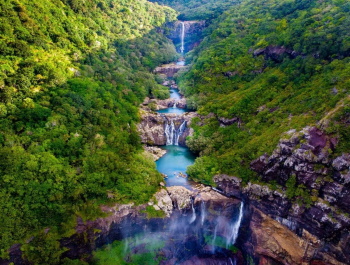 МаебургГлавный город южного побережья – Маебург – расположен в 45 км от столицы Маврикия (Порт-Луи). Это небольшой, очень спокойный и гостеприимный город с милыми улочками и удивительной атмосферой. Маебург основан более 200 лет назад и назван в честь губернатора острова Мае де ла Бурдоннэ. Раньше город был важным экономическим центром, на его территории находился знаменитый рынок рабов. И сегодня все ещё ощущается богатое прошлое города, жители сохранили многие местные традиции, у Маебурга свой уклад и неповторимый колорит.Здесь следует посетить музей истории морского флота, кондитерскую фабрику, церковь Нотр-Дам-дез-Анж или старинное кладбище, где покоится прах первых французских колонистов. А в Шато Робийяр, замке 18-го века, построенном при въезде в город, располагается музей национальногй истории, где можно увидеть старинные карты и гравюры, мечи корсаров и останки затонувших кораблей.Остров белых цапельНа маленьком островке Иль-о-Эгретт (в переводе "остров белых цапель"), расположен дикий прибрежный лес, который является домом для многих уникальных животных и растений, находящихся под угрозой вымирания. Маврикийская организация по защите природы пересадила на острове 90% лесного массива, заселив его самыми редкими представителями местной флоры и фауны, обитающими только в этой стране. Таким образом, остров белых цапель превратился в заповедник, в котором можно увидеть розовых голубей, спасенных после двадцатилетней борьбы за выживание, гигантских черепах, лениво греющихся на солнце, и многих других представителей маврикийского наземного и подводного миров.Синяя бухтаБлю Бэй получил свое название благодаря глубокой синеве лагуны, богатой удивительными кораллами и чудесными пляжами. Это место заслужило славу главного морского парка на Маврикии. Оно идеально для плавания под парусом, парасэйлинга и катания на водных лыжах, не говоря уже о простом купании или пляжном отдыхе под сенью окаймляющих берег деревьев. Бухта защищена от океанских волн барьерным рифом и соединяется с открытым морем лишь через узкий канал. Здесь, среди кораллов, водится огромное количество рыб самых разных цветов и размеров: рыб-попугаев, рыб-хирургов и маленьких барракуд, за которыми можно наблюдать со специальной лодки с прозрачным дном. Дальше за рифом находятся интересные места для дайвинга. Зимой, с июня по сентябрь, у побережья дуют сильные ветра, что создает идеальные условия для серферов.СуйакЭто своеобразная маленькая деревушка, знаменитая своим ярким растительным миром. Обязательно стоит отдохнуть в тени густых деревьев расположенного здесь приморского сада Тэлфейр, названного в честь доктора Чарльза Тэлфейра. Стоит посмотреть и на величественные скалы Гри-Гри, а также на один из самых красивых водопадов Маврикия Рочестер Фоллс. Кроме того, в Суйак находится музей одного из маврикийских поэтов и живописцев.Буа-ШериВ Буа-Шери можно посетить чайную фабрику, познакомиться со всеми стадиями переработки чайного листа и купить вкусного местного чая.Также на юге острова можно полюбоваться девяностометровыми водопадами, посетить крокодиловую ферму и увидеть руины древних укреплений – свидетелей многих военно-морских сражений. Для любителей поохотиться на животных здесь расположены специализированные угодья, где обитают дикие олени и кабаны.